SOM – Senec objektívom mobilu - súťažFotografická súťaž „pre tých, ktorí radi fotia mobilným telefónom a majú radi mesto Senec“Vyhlasovateľ a organizátor: Mesto Senec Spoluorganizátor: GALÉRIA LABYRINT - Mestské kultúrne stredisko SenecSpoluorganizátor: Malokarpatské osvetové stredisko v Modre V rámci mesta Senec sa od 21. 1. 2020 do leta 2020 uskutoční súťaž a následne výstava fotografií nasnímaných mobilným telefónom v prostredí Mesta Senec pod názvom: „SOM – Senec objektívom mobilu“Témou súťaže je mesto Senec a život v ňom.Do podujatia sa môžete zapojiť aj Vy prihlásením sa podpísanou prihláškou a odovzdaním maximálne 5 fotografií v elektronickej podobe a súbežne aj v tlačenej podobe zamestnancom kultúrneho zariadenia GALÉRIE LABYRINT v Mestskom kultúrnom stredisku Senec, Nám 1. Mája č. 2, 2. poschodie.Aktuálne vzhľadom k mimoriadnej situácii a uvoľňovaniu opatrení v SR: Uzávierka súťaže je definitívne stanovená na 1. 6. 2020  Doručovanie prihlášok, fotografií a nosičov: osobne do kultúrneho zariadenia GALÉRIE LABYRINT v Mestskom kultúrnom stredisku Senec, Nám 1. Mája č. 2, 2. poschodie  na základe telefonického dohovoru vopred na tel. číslo: +421 903 405 154 (pracujeme v obmedzenom režime) Dodržujte bezpečnostné opatrenia pri odovzdávaní materiálov – rúška, rukaviceTermín výstavy je perspektívne stanovený na júl 2020 – budeme Vás informovaťĎakujeme za pochopenie, Vašu trpezlivosť a želáme veľa zdravia a priestoru na Vašu tvorbu. V súťaži budú udelené tri ocenenia:Cena poroty - porota bude zložená z porotcov fotografickej súťaže AMFO 2020, ktorú zabezpečí Malokarpatské osvetové stredisko v Modre.Cena primátora mesta Senec - o cene rozhodne primátor mesta Senec.Cena Senčanov - víťaz vzíde z hlasovania na facebookovom profile Mesto Senec - oficiálna stránka - www.facebook.com/mesto.senec Viac info a prihlášky: www.senec.sk   www.msks-senec.sk/labyrint   www.moska.sk Uzávierka súťaže: 1. 6. 2020Verejné hlasovanie: termín zverejníme na www.facebook.com/mesto.senec Zverejnenie výsledkov a oceňovanie: termín zverejníme - GALÉRIA LABYRINT, Mestské kultúrne stredisko Senec, Nám. 1. Mája č. 2 – 2. poschodie, SenecVýstava súťaže: júl 2020 - kultúrne zariadenie GALÉRIE LABYRINT, Mestské kultúrne stredisko Senec, Nám. 1. Mája č. 2 – 2. poschodie, SenecOrganizátor podujatia:Mesto Senec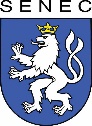 Spoluorganizátori podujatia:Bratislavský samosprávny kraj, Malokarpatské osvetové stredisko v Modre, GALÉRIE LABYRINT, Mestské kultúrne stredisko Senec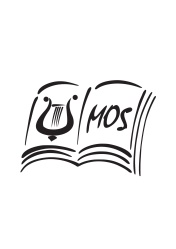 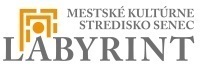 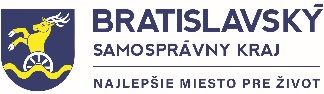 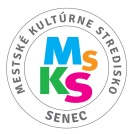 